ISMAIL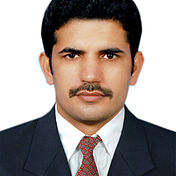  CURRICULUM     VITAEISMAILISMAILPersonal information                                           NameISMAILAddressIn Dubai In Dubai Mobile+971501685421+971501685421E-mailismail.344774@2freemail.com ismail.344774@2freemail.com Nationality                    LicensedPAKISTANI Medical Laboratory Technologist Laboratory Allied HealthcarePAKISTANI Medical Laboratory Technologist Laboratory Allied HealthcareDate of birth08/01/198708/01/1987Desired employment                                                                                         / Occupational field  Medical LAB Technologist  Medical LAB Technologist              Work Experience                                                                                                                                                       Duration06/01/2014 – 21/11/201606/01/2014 – 21/11/2016                                       DesignationHead TechnologistHead TechnologistMain activities and responsibilities                                    OrganizationTo ensure the quality assurance of the reagents and equipment’s of haematology laboratory.Maintenance of systems (Manual, Automation) and working with Quality Controls of all equipment’s.Worked in Haematology and Special haematology. Working on Abbott Rubby system and Sysmex XE-5000 and SP 1000i and for coagulation and special coagulation CA -1500.For thalassemia Bio red D -10. For manual staining and bone marrow slide preparation and staining. Well expert in differential leukocytes counts.Well specialized in Biochemistry & Special Chemistry and also in Haematology and Microbiology Departments.SHIFA INTERNATIONAL HOSPITALS LIMITED, Islamabad, PakistanTo ensure the quality assurance of the reagents and equipment’s of haematology laboratory.Maintenance of systems (Manual, Automation) and working with Quality Controls of all equipment’s.Worked in Haematology and Special haematology. Working on Abbott Rubby system and Sysmex XE-5000 and SP 1000i and for coagulation and special coagulation CA -1500.For thalassemia Bio red D -10. For manual staining and bone marrow slide preparation and staining. Well expert in differential leukocytes counts.Well specialized in Biochemistry & Special Chemistry and also in Haematology and Microbiology Departments.SHIFA INTERNATIONAL HOSPITALS LIMITED, Islamabad, Pakistan                                          Duration  01/03/2006 –31/03/2007                                      DesignationLAB Technologist                                    Organization                                           Duration                                      Designation  Main activities and responsibilities                                     OrganizationBio Path Lab and Diagnostic Centre Rawalpindi  20/11/2007 - 30/09/2009LAB Technologist  Training of 2 years as Medical Laboratory Technologist  Baqaie Medical University Karachi PakistanEducation and Training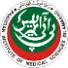 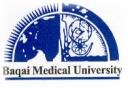 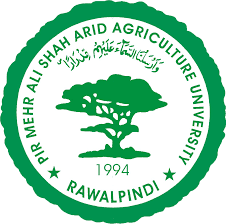                                               Session  1/11/2010 - 1/11/2013       Title of qualification awardedMaster of Science (M.Sc.)   Principal subjects / occupational                                                                                                                          skills coveredBiochemistryName and type of organisation providing education and trainingPMAS-Arid Agriculture University, Rawalpindi                                                Session  20/11/2007 - 30/09/2009       Title of qualification awardedBachelor’s degree (B.Sc. MLT)Principal subjects / occupational  skills coveredMicro technique and Elementary AnatomyClinical Pathology and SerologyHaematology and Blood BankingName and type of organisation providing education and trainingBaqaie Medical university Karachi                    Certificate               Personal skills and                                                 competences                       H.S.S.C (Pre. Medical, 2004-2006, FBISE)   S.S.C (Science, 2002-2004,FBISE)                                  Mother tongue  URDU                                 Other languageEnglish     Computer skills and competences                     REFERENCES1- Operating system Ms Window 98/2000/XP/72- MS Office  ,Typing tutor  Biological software annotation,  Internet browsing  3- Hard ware & Trouble shooting Software & Hardware installationWill be furnished on demand.